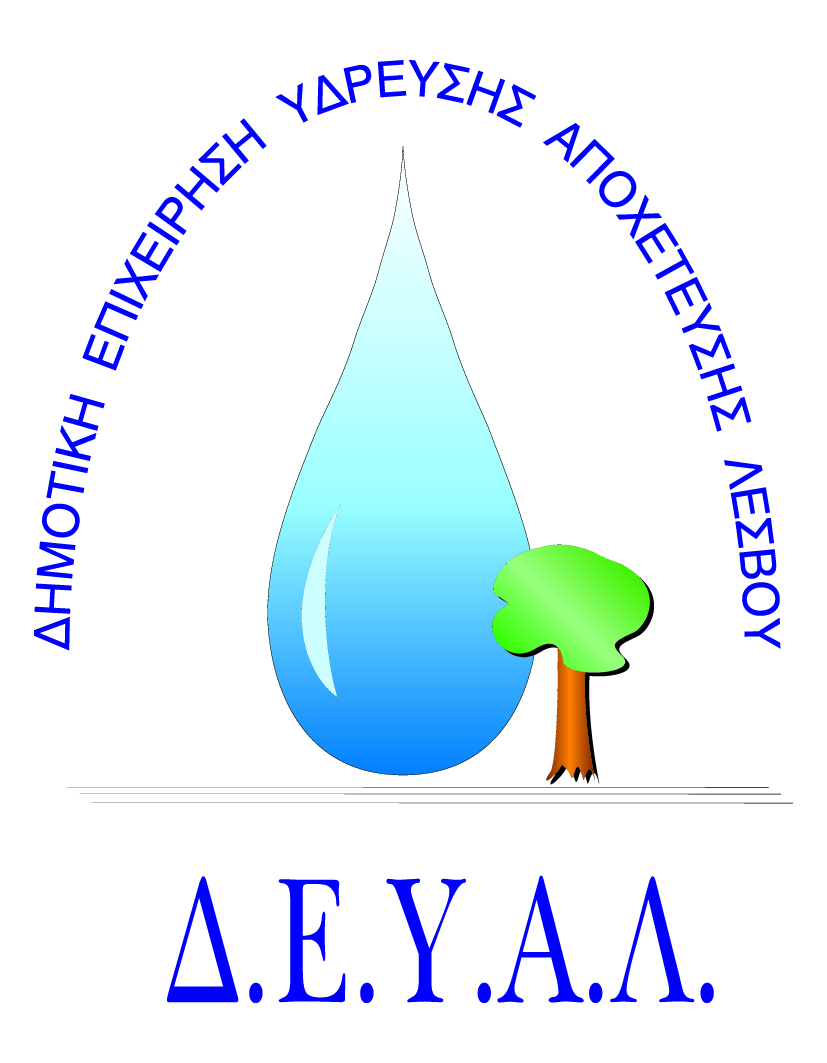 ΔΗΜΟΤΙΚΗ ΕΠΙΧΕΙΡΗΣΗ             ΥΔΡΕΥΣΗΣ ΑΠΟΧΕΤΕΥΣΗΣ                ΛΕΣΒΟΥTΜΗΜΑ ΠΡΟΜΗΘΕΙΩΝ                                                                   Μυτιλήνη 10/ 12/ 2018Αρμόδιος: Πολυχρόνης Γιάννης					Αρ. πρωτ.13873Τηλ. &Fax: 2251041966Email:promithion@deyamyt.gr			ΠΡΟΣΚΛΗΣΗ ΕΚΔΗΛΩΣΗΣ ΕΝΔΙΑΦΕΡΟΝΤΟΣ ΠΡΟΜΗΘΕΙΑΣΘΕΜΑ: Προμήθεια οθόνη υπολογιστή για την ένταξη των νέων σταθμών στο σύστημα τηλεμετρίας SCADA.ΠΛΗΡ:ΒΑΣΙΛΑΡΟΣ ΣΩΤΗΡΗΣ ΤΗΛ.ΕΠΙΚ. 6936806766Λήξη Προθεσμίας υποβολής προσφορών: Πέμπτη 13-12-2018 και ώρα 14:00Χρόνος Αποσφράγισης προσφορών	: Παρασκευή 14-12-2018 και ώρα 12:30Χρόνος Παράδοσης				: Δέκα (10) ημέρες μετά την ανάθεση της προμήθειας  Όροι Πληρωμής				: Εξήντα (60) ημέρες μετά την παραλαβήΤόπος Παράδοσης	 : Γραφεία ΔΕΥΑΛΤρόπος υποβολής προσφοράς (έντυπο 1 και 2):  1) Fax(2251041966) ή 2) email (promithion@deyamyt.gr) ή 3) σε σφραγισμένο φάκελο στα γραφεία της ΔΕΥΑΛ (Ελ.Βενιζέλου 13 – 17, 1ος όροφος) 
                                                                                        ΓΙΑ ΤΗ ΔΕΥΑΛΑ/ΑΤΕΧΝΙΚΗ ΠΕΡΙΓΡΑΦΗ/ΠΡΟΔΙΑΓΡΑΦEΣΠΟΣΟΤΗΤΑ1Οθόνη ηλεκτρονικού υπολογιστή 22΄΄ και ανάλυσης τουλάχιστον 1080P2